Questions adapted from Score21 and SchoolNet 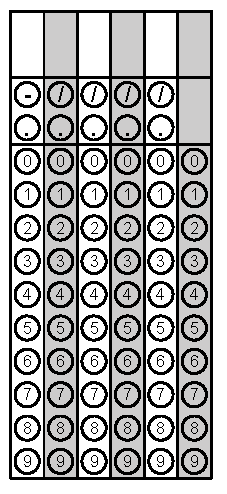 Problem 1Problem 2Gridded ResponseMondayMax listed all the salaries of the Hinton Computer Company employees. What is the most appropriate measure of center to represent the salaries of the computer company?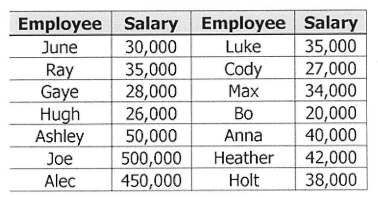 What percent of U.S. Senators are age 60 or older?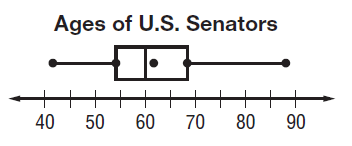 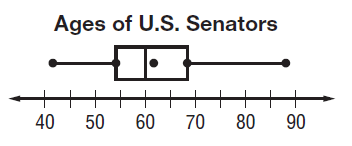 Problem 2TuesdayJinwoo is digging a hole for a swimming pool in the shape of rectangular prism measuring 38 ft. long, 22 ft. wide, and 8 ft. deep.  How much water will the pool hold assuming that 1 cubic foot = 7.5 gallons?Simplify.Problem 1WednesdayA cube has a volume of 1331 cubic inches.  What is the approximate length of each side of the cube?An isosceles right triangle has a leg that measures 6 in long.  About how long is the hypotenuse?Problem 1ThursdayUPS charges $7 for the first pound and $0.20 for each additional pound.  FedEx charges $5 for the first pound and $0.30 for each additional pound.  How many pounds will it take for UPS and FedEx to cost the same?What is the approximate length, to the nearest tenth, of the diagonal of a square if the perimeter of the square is 53 feet?Problem 2 FridayIn certain situations, the volume of gas can be found using the equation shown in the box.  Rewrite the equation in terms of T.Rewrite the following expression in exponential form.Problem 2